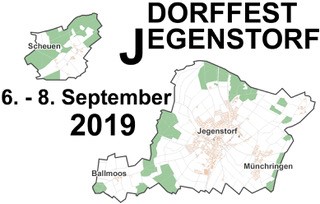 Preisliste Dorffest 2019MineralwasserMit und ohne Kohlensäure		0.5l	CHF	3.50		1.5l		CHF	8.00Cola, Ice Tea, Citro, 		0.5l	CHF	4.00Rivella rot, blau		1.5l	CHF	9.00Kaffee / Tee				CHF	3.50BierFeldschlösschen		0.33l	CHF	4.50Burgdorfer		0.33l	CHF	5.00WeinWeisswein, Luins le Falot		0.5l	CHF	14.00Rotwein, Dôle du Valais		0.5l	CHF	14.00VerpflegungRisotto				CHF	5.00Auf sämtliches Essgeschirr, auf Trinkbecher sowieauf alle Flaschen wird ein Depot von je CHF 2.00 erhoben.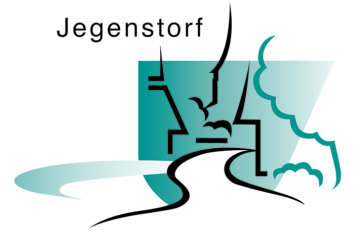 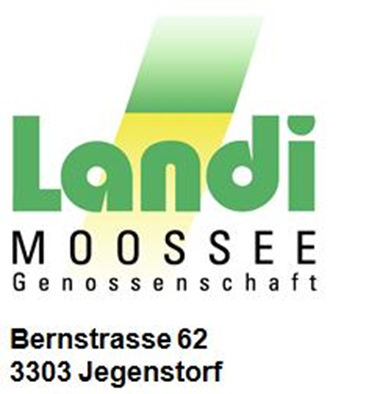 